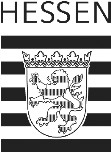 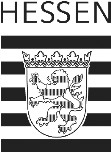 des Studienreferendars/der Studienreferendar*in 	am 27.04.2020 an der Die Uhrzeiten sind gegebenenfalls anzupassen!Mündliche Prüfung Name Telefon-Nr. / E-Mail-Adresse Referendar/in Prüfungsvorsitz Schulleitung 1. Prüfer/in 2. Prüfer/in Lehrkraft des Vertrauens Ausbildungsschule mit genauer Adresse  Zeit Raum 08:30 – 09:30 Beratungen des Prüfungsausschusses Treffen LiV und Ausschuss, Feststellung der Prüfungsfähigkeit Festlegung der Protokolle Vorbesprechung des Kolloquiums  xxx 08:30 – 09:30 Vorbereitungs- und Aufenthaltsraum der LiV xxx 09:30 – 10:30 Erörterung Unterrichtsentwurf Fach 1 und Fach 2 (jeweils 30 Min. pro Fach)
xxx 10:30 – 11:15 Beratung des Prüfungsausschusses Notenfindung xxx 11:20 Übergabe der schriftlich formulierten Aufgabe an die LiV  xxx 11:55-12:55Gelegenheit für Vortrag (max. 15 Min.) der LiV; sodann  
45’ Gespräch (Gesamtdauer max. 60 Min.) xxx 12:55-13:30Beurteilung und Bewertung der mündlichen Prüfung, Gesamtbewertung, Abschlussbesprechung xxx anschließend Bekanntgabe und Begründung der Prüfungsergebnisse gegenüber LiV xxx 